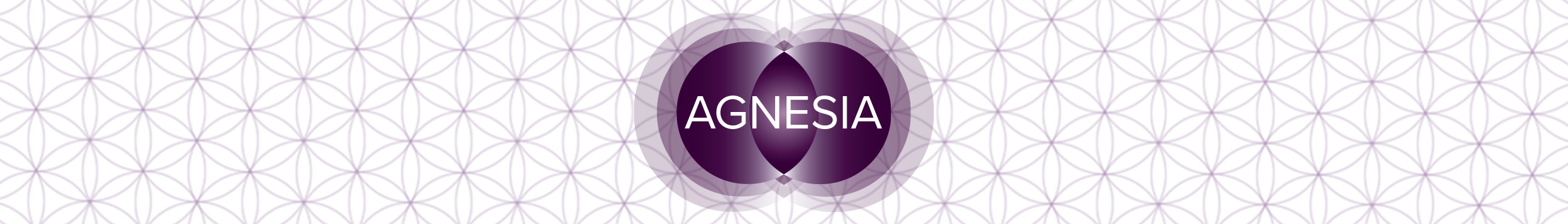 Týden 1. - 7. března 2021XIX SlunceVI MilenciPáže pohárůAť to vypadá, jak chce, tento týden je ovlivněn samými pozitivními silami.Slunce nám umožňuje vidět vše jasně – v plné záři krásné a radostné energie. Je symbolem života a růstu, jasného záměru a čistého cíle. Prostě v rámci katastru obce, kde bydlíme, se nám rozsvítí a budeme přesně vědět, co chceme a kam směřujeme .Nezapomeňme, že nejvyšším posláním a úkolem naší existence zde na Zemi je dosáhnout absolutní lásky a soucitu. Možná projdeme zkouškou lásky u kontrol na hranicích okresů, myslete prosím na to, že kontrolující tato pravidla nevymysleli .Buďme snílky, najděme si každý večer tiché místečko, kde si projdeme všechno, co se nám za den přihodilo, vědomě se poučíme a negativní události třeba odešleme po vodě nebo spálíme v plameni vonné svíčky.Učíme se záviset jen na tom bodu rovnováhy uvnitř nás. To on nám do života dává stabilitu, nikoli to, co se kolem nás děje. Když náš střed bude dostatečně pevný, podaří se nám pohnout i zeměkoulí.Jestli všechno půjde, jak má, a nepropadneme smutku a beznaději z vnějších událostí, čeká nás nejhezčí týden od začátku roku.Jsme pořád ve spojení, nikdy nejsme sami 💗.Krásný a spokojený týdenpřejíIrena, Lenka, Nikolaza tým Agnesia 